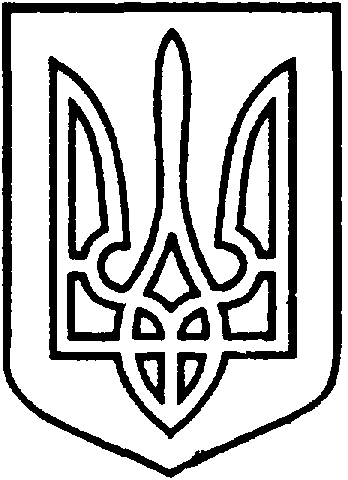 УКРАЇНАВІЙСЬКОВО-ЦИВІЛЬНААДМІНІСТРАЦІЯМІСТАСЄВЄРОДОНЕЦЬКЛУГАНСЬКОЇОБЛАСТІРОЗПОРЯДЖЕННЯКЕРІВНИКА ВІЙСЬКОВО-ЦИВІЛЬНОЇ  АДМІНІСТРАЦІЇЛуганська обл., м. Сєвєродонецьк,бульвар Дружби Народів, 3209вересня2020  року №346Про призначеннядиректоромкомунального підприємства«Сєвєродонецькводоканал» ВЕРНЕРА А.І.Керуючись Законом України «Про військово-цивільні адміністрації»,Законом України «Про місцеве самоврядування в Україні»,ст.9 Закону України «Про державну реєстрацію юридичних осіб, фізичних осіб - підприємців та громадських формувань», враховуючи особисту заяву ВЕРНЕРА А.І. від 07.09.2020 року,1.ПРИЗНАЧИТИдиректоромкомунального підприємства «Сєвєродонецькводоканал» з 10.09.2020 року ВЕРНЕРА Андрія Ігоровича.	2. 	Визначити директора комунального підприємства «Сєвєродонецькводоканал» ВЕРНЕРА Андрія Ігоровича уповноваженою особою, яка може вчиняти дії від імені комунального підприємства «Сєвєродонецькводоканал», має право підпису, відкривати рахунки в банках, підписувати договоритощо.3. Фонду комунального майна Військово-цивільної адміністрації міста Сєвєродонецьк Луганської області підготувати проєкт контракту про призначення директором комунального підприємства «Сєвєродонецькводоканал» ВЕРНЕРА Андрія Ігоровича строком на 1 рік.4.	Дане розпорядження підлягає оприлюдненню.5.	Контроль за виконанням цього розпорядження залишаю за собою.Керівник військово-цивільної адміністрації                              Олександр СТРЮК 